Hallo,wir freuen uns, dass du bei unserem Angebot der Ev. Jugend Bramsche teilnimmst. Bald geht es los, deswegen hier noch einmal alle Informationen, die du brauchst.Anreise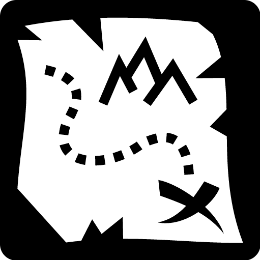 Wir starten am XX.XX.XXXX um XX:XX Uhr
in XXXXXXXBitte organisiere deine Anfahrt selbst. Sollte es Schwierigkeiten geben melde dich gerne und wir suchen gemeinsam nach einer Lösung. Z.B. dem Finden einer Fahrgemeinschaft.Am XX.XX. um XX:XXUhr endet unsere Veranstaltung am gleichen Ort.Kosten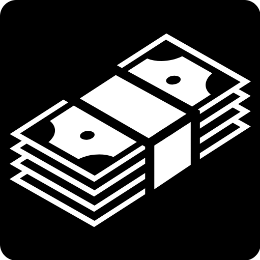 Der Teilnahmebeitrag beträgt XX€.
Bitte überweise den Betrag bis zum XX.XX. auf das folgende Konto.Empfänger: Ev.-luth. Kirchenamt Osnabrück, Ev. Jugend
Bank: Kreissparkasse Bersenbrück
IBAN: DE63 2655 1540 0015 9011 50
BIC: NOLADE21BEBVerwendungszweck: 	7001-14XXX X XXXX
			Name des TeilnehmendenDie Zahlung des Teilnahmebeitrages ist Voraussetzung für die Teilnahme. Es wurden für die Aktion Fördergelder beantragt, mit denen wir kalkuliert haben. Für Teilnehmende aus anderen Landkreisen oder Kirchen, bzw. bei kurzfristiger Absage können zusätzliche Kosten entstehen. Es gelten die Reisebedingungen der Evangelischen Jugend Bramsche. Bei Fragen bitte melden.Team & Programm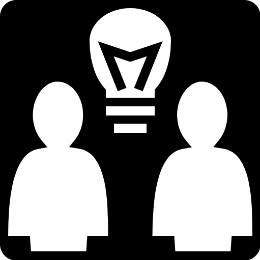 Die Aktion wurde zusammen mit einem ehrenamtlichen Team vorbereitet, welches die Teilnehmenden ebenfalls begleitet. Neben der Begleitung durch das Team und einem ausgewogenen Programm sind Unterkunft, Verpflegung, sowie jegliches Material inklusive.Packliste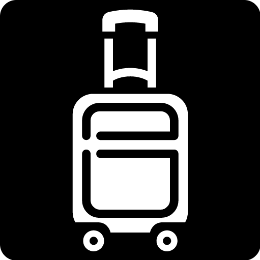 Ein paar Dinge solltest du aber trotzdem selbst mitbringen. Wichtig ist: Wir können keine Haftung für Wertgegenstände, Laptops, usw. übernehmen. Solltest du dir bei etwas unsicher sein, dann sprich uns an.Was du auf jeden Fall brauchst bzw. was wir empfehlen:Kleidung (warm & gemütlich), Handtücher, Kulturbeutel, dreiteiliges BettzeugGgf. dein/e Lieblingskissen/-decke, etwas zu naschen, kleine Spiele, ein MusikinstrumentRegeln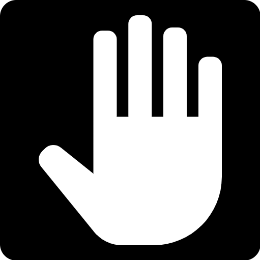 Ohne Regeln funktioniert es natürlich nicht.Für alle Veranstaltungen der Ev. Jugend gelten die Regeln und Werte eines menschlichen Miteinanders. Wir sind offen und akzeptieren & berücksichtigen alle Einstellungen, Empfindungen und Entscheidungen.Darüber hinaus gelten alle Gesetze, insbesondere das Jugendschutzgesetz. Daher sind Alkoholkonsum, Rauchen, sowie der Genuss von Energy Drinks untersagt. Wir tragen die Verantwortung für alle Teilnehmenden. Bei groben Verstößen oder wiederholter Ermahnung muss ein Teilnehmender die Aktion verlassen und abgeholt werden. Diese Konsequenz versuchen wir aber zu vermeiden.Fotos: Auf der Aktion wird das Team offizielle Bilder und Aufnahmen machen. Wir achten auf eure Persönlichkeitsrechte und sortieren unangemessene oder ungewünschte Bilder aus. Du kannst uns auch darauf hinweisen, wenn du nicht fotografiert werden möchtest.
Es ist nicht erlaubt Fotos von Einzelnen oder Gruppen zu machen sowie, in den sozialen Netzwerken zu veröffentlichen.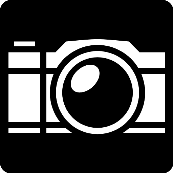 Wir bringen Verstöße und Mobbing konsequent zur Anzeige.Freizeitpass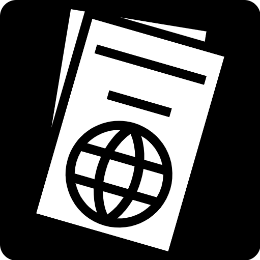 Um im Notfall alle Informationen zur Hand zu haben bitten wir dich den notwendigen Freizeitpass auszufüllen. Wir behandeln alle Daten vertraulich und vernichten den Pass nach der Aktion wieder.Am besten füllst du den Freizeitpass aus und bringst ihn unterschrieben zu Beginn der Freizeit mit.Soweit von uns. Solltest du noch Fragen haben, dann schreib eine Mail oder ruf uns an.
Wir freuen uns auf die gemeinsame Zeit mit Dir!Im Namen des Teams,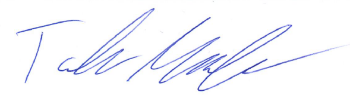 Tobias Macho
Diakon & Sozialarbeiter